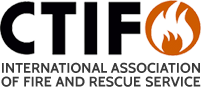 Women in fire and rescue servicesCommission meetingTokyo, Japan. The 29th of September 2014. Participants 		Tatiana Eremina, Russia (chairwoman) comctif@womenforsafety.org		Mona Hjortzberg, Sweden Mona.Hjortzberg@kommunal.se		Lena Brunzell, Sweden Lena.Brunzell@msb.se		Melissa Finnie, Canada melissa.finnie@gmail.com		Marinka Cempre Turk, Slovenia cempreturk@gmail.com		Ružica Belanović, Serbia office@vss.org.rs		Mira Leinonen, Finland (secretary) mira.leinonen@student.tut.fi		Heather Schafer, USA HSchafer@nvfc.org		Petri Jaatinen, Finland petri.jaatinen@spek.fi		Toshifumi Akimoto, Japan fukuchi@nissho.or.jp		Yuko Hasegawa, Japan fyd30765@nifty.com		Hiroshi Fukuchi, Japan fukuchi@nissho.or.jp		Fumiaki Ikushima, Japan Ikushima@nissho.or.jp		Yumiko Taniguchi, Japan Taniguti@tokyo-bonsai.or.jp		Sato Shinsuke, Japan S-sato@nissho.or.jp		Hiroko Ozawa, Japan H.ozawa0814@gmail.com		Tamara Stebleva, Russia tam1522@yandex.ru1 The welcome speech 	The welcome speech was given by Mr. Akimoto to all participants.2 The introduction of participants All participants introduced themselves. The commission got two new members: Heather Schaufer (USA) and Melissa Finnie (Canada).3 Organizational issues:	Mira Leinonen was chosen to be the secretary of this meeting. 4 Report on Activity 2013-2014The chairwoman Tatiana Eremina introduced the report on the working group activities in 2013-2014. The working group had 2 meetings, in France and in Finland. The working group has done a survey for the member countries about females in fire and rescue services and the survey still continues. The biggest change for the working group was to change the position to a commission.  The chair of commission Tatiana Eremina wanted to thank 3 active persons: Ruzica Belanovic (Serbia), Mona Hjotzberg (Sweden) and Toshifumi Akimoto (Japan). The report on Activity of the working group in 2013-2014 will be in web pages of CTIF. 5 The commission workThe chairwoman wanted to activate participants to give ideas about 2 directions of the commission. Mona Hjortzberg was chosen to be responsible person for the group ”Operational fire fighters”.Mr. Akimoto commented, that in Japan the general view of the fire fighters is more preferable, not just operational fire fighters. Japan would like to participate in general on the work of the group.Heather Schafer asked the chairwoman to explain to the two directions of the commission. The chairwoman explained the two directions, it is devided to two directions by the nature of the work within the services. Mira Leinonen is the responsible person for the second group ”other jobs in the service”. Marinka cempre Turk introduced ideas for the commission work. It was divided into two guidelines: 	The first guideline- Motivational letter  from the chairman	- Activite the work of the working group 	- Questionaire 	- To investigate why members are not active- National boards for female fire fightersThe second guideline- To be prepared with the meetings, the meetings would have certain topics on matters- Proposals for the future meetings The ideas and proposals are to be discussed the next meeting in Sweden. The chairwoman Eremina gave statutes of the commission and said, that the document ought to be discussed in the meeting. The commission decided the tasks for the group. They are: chairman, Secretary and resposible person for communications of the group. In the next meeting of the group we are going to decide other points  of commission work. 6 Questionnaire for member countriesLena Brunzell introduced the questionaire results. The commission decided to develop the questionaire.  The conclusion about the survey is going to be done again, because the answers of the survey were dissimilar.7 AOB (Any other business)Tamara Stebleva (Russia) gave a presentation ”Medical aspects of the work of fire fighters”. Mira Leinonen introduced the results of the meeting in Helsinki in April 2014. The resolution of the 5th meeting of the group was that the working group has done the given tasks. The questionaire about ”women in fire and rescue services” is going to be improved. (Secretary comment: These questions came from Russian participants and are added afterwards)Three questions should be added:1. Is there any medical research in your country on influence of the job on women's health? (yes / no)2. If yes, what institutions conduct this research (government / private / other)?3. Do women health passports (or certificates, other document, which reflects her health condition)?8 Next meetingsThe 7th meeting is going to be hold in Sweden in April 2015.The 8th meeting is going to be hold in Croatia in September 2015 (at the time of assembly).9 The closing of the meetingThe chairwoman thanked all the participants and wanted to especially thank Japanese participants for organizing the meeting and international conference for woman volunteer fire fighters in Japan. 